You’re such a Smartie! 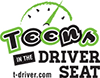 Seat belts save over 13,000 lives every year.  You’re such a Smartie! Seat belts save over 13,000 lives every year.You’re such a Smartie! Click it or Ticket – you made the best choice! You’re such a Smartie! Click it or Ticket – you made the best choice!You’re such a Smartie! Seat belts save lives.You’re such a Smartie! Seat belts save lives.You’re such a Smartie! Thank you for making sure your passengers are buckled up.You’re such a Smartie! Thank you for making sure your passengers are buckled up.You’re such a Smartie! You know how to wear a seat belt properly to protect you during a crash. You’re such a Smartie! You know how to wear a seat belt properly to protect you during a crash. You’re such a Smartie! And, you look great in that seat belt. You’re such a Smartie! And, you look great in that seat belt.You’re such a Smartie! Buckling up is the most effective thing you can do to protect yourself in a crash.You’re such a Smartie! Buckling up is the most effective thing you can do to protect yourself in a crash.